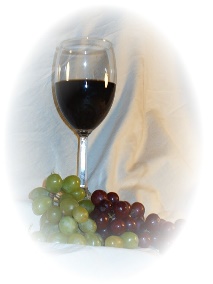 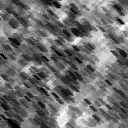 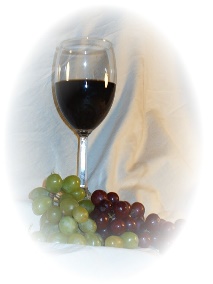 Weekly SpecialsWednesday, January 27th through Saturday January 30th Available 11:30am until 7:00pmSoups Cream of Mushroom Soup (vegetarian)Zuppa Toscana1.95/cup ~ 2.75/bowl ~ 6.50 quartDinner SpecialSmoked BBQ Ribs…14.95Served with BBQ Sauce, House-made Polenta Fries, Sautéed Asparagus, and Dinner RollDesserts Chocolate Cupcake Almond Poppyseed Cake1.25/serving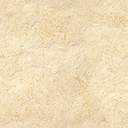 